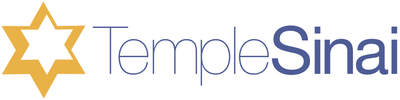 CRAFTY Youth GroupOur vision is to create a thriving youth group at Temple Sinai, which will foster social and spiritual opportunities for our youth while building knowledgeable and energized youth who will become active and engaged as Jewish adults.Please consider making a donation which will help ensure we are able to realize our vision.  Donations can be made to: CRAFTY  All donations will be recognized in the Temple Sinai Scroll as well as an acknowledgement card to the recipient. Please Print ClearlyIn honor of:_______________________________________In memory of:_____________________________________Acknowledge to: (name)____________________________Address:_________________________________________Donated by: (name)________________________________Address:_________________________________________ 